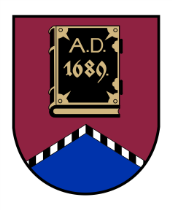 ALŪKSNES NOVADA PAŠVALDĪBAFINANŠU KOMITEJASĒDE Nr. 920.07.2023., plkst. 10:00Dārza ielā 11, Alūksnē, Alūksnes novadā zālē 1.stāvāDarba kārtībā:Par darba kārtību. Par Alūksnes novada pašvaldības nekustamā īpašuma “Seda 2” - 7, Liepnā, Liepnas pagastā, Alūksnes novadā atsavināšanu. Par Alūksnes novada pašvaldības nekustamā īpašuma Helēnas ielā 28-38, Alūksnē, Alūksnes novadā atsavināšanu. Par nekustamā īpašuma “Cielaviņas”, Liepnā, Liepnas pagastā, Alūksnes novadā daļas  nodošanu bez atlīdzības valsts īpašumā. Par Investīciju plāna 2022.-2027. gadam aktualizēšanu. Par projektu “Pils ielas (posmā no Kolberģa ielas līdz Kalnadruvu ielai) pārbūve”. Par saistošo noteikumu Nr. _/2023 “Par ēdināšanas pakalpojuma maksas atvieglojumiem Alūksnes novada pašvaldības izglītības iestādēs” izdošanu. Par saistošo noteikumu Nr. _/2023 “Grozījumi Alūksnes novada pašvaldības domes 2023. gada 30. marta saistošajos noteikumos Nr.3/2023 “Par maznodrošinātas mājsaimniecības ienākumu sliekšņa noteikšanu Alūksnes novadā” izdošanu. Par pašvaldības stipendijas piešķiršanu R.Teicim. Par maksas noteikšanu Dienas aprūpes centra “Saules stars” sociālajam pakalpojumam Par maksas noteikšanu sociālajam pakalpojumam “Specializētās darbnīcas”. Par maksas noteikšanu Dienas aprūpes centra “Saules zaķi” sociālajam pakalpojumam Par grozījumu Alūksnes novada pašvaldības domes 2014. gada 25. septembra lēmumā Nr. 365 “Par Alūksnes Sporta skolas sniegtajiem maksas pakalpojumiem”. Par ēdināšanas pakalpojuma maksu Alsviķu pirmsskolas izglītības iestādē “Saulīte”. Par grozījumiem Alūksnes novada pašvaldības domes 29.12.2022. lēmumā Nr.478 “Par amata vietām un atlīdzību Alsviķu pirmsskolas izglītības iestādei “Saulīte””. Par līdzekļu izdalīšanu no budžeta līdzekļiem neparedzētiem gadījumiem pedagogu darba samaksas  un valsts sociālās apdrošināšanas obligāto iemaksu palielinājumam. Par līdzekļu pārkārtošanu Ziemeru pamatskolai diagonālā pacēlāja iegādei. Par saistošo noteikumu Nr._/2023 “Par grozījumiem Alūksnes novada pašvaldības domes 2023. gada 30.marta saistošajos noteikumos Nr. 1/2023 “Par Alūksnes novada pašvaldības budžetu 2023. gadam”” izdošanu.Par līdzekļu izdalīšanu no atsavināšanas procesā iegūtajiem līdzekļiem  Alūksnes Sporta skolai. 